Внеклассное мероприятие, посвященное 175-летию Абая КунанбаеваТема: Творческое наследие Абая КунанбаеваЦель: сформировать у учащихся мировоззрение об Абае, как личности мирового значения, как о мудреце и мыслителе. Абай – культурное наследие не только казахского народа, а всего человечества.Задачи: - знакомство учащихся с творчеством великого казахского поэта;- формирование гражданской позиции, нравственности, чувства казахстанского патриотизма;- воспитание интереса к человеку и его внутреннему миру; к отечественной истории и культуре- развитие познавательной активности, литературно-творческих способностей учащихся; развитие духовного мира учащихся;- развитие умения обучающихся анализировать полученную информацию, развитие устной речи, навыков публичного выступления, умения обобщать и делать выводы.  Оборудование: Эпиграф ,слайдовая презентация, портрет Абая Кунанбаева, книжная выставка,домбра, музыка, минусовки - «Желсіз түнде жарық  ай» , «Көзімнің қарасы», «Қаранғы түнде тау қалғып» Аудитория: 9-11 класс                                                                            Абай — зрячее око,                                                                           Абай — отзывчивое сердце,                                                                           Абай — мудрость народа.                                                                                                    М. Ауэзов      Ход мероприятий   Организационный  момент- Деление учащихся на 3 группы. Стратегия" Пазлы"  Учитель: Предлагает собрать пазлы с цитатами.  1 группа  – «Кроме высшего образования нужно иметь хотя бы среднее соображение и, как минимум начальное образование». Николай Леонов2 группа «Чтобы воспитывать другого, мы должны воспитать прежде всего себя». Н.В.Гоголь3 группа«Образование без воспитания- меч в руках сумасшедшего». Д.И.МенделеевУченики рассаживаются за столами        - Создание коллаборативной среды Давайте, друзья, улыбнемся друг другу,Улыбки подарим гостям.У вас все готово? Тогда за работу.Удачи желаю всем нам!Учитель: Здравствуйте, дорогие гости. Мы рады приветствовать вас на нашем  мероприятии.Тему нашего мероприятия вы должны определить с помощью приема «Кроссенс».   Работа в группах: Задача- составить сюжетный рассказ по картинкам.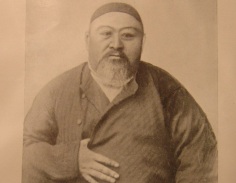 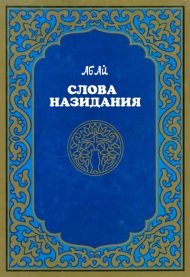 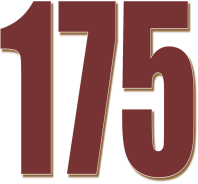 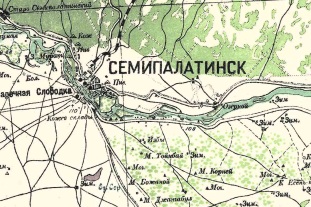 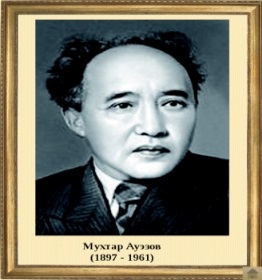 Слово спикерам групп. (примерный вариант ответа)Ответ учащихся:  -Жизнь и творчество Абая Кунанбаева. - В этом году в Казахстане отмечают 175-летие Абая Кунанбаева          - Произведение М.Ауэзова «Путь Абая»ФО: Большой палецУчитель: Наше мероприятие посвящёно великому поэту казахского народа, философу, композитору, мыслителю, общественному деятелю, просветителю, основоположнику казахской письменной литературы и её первому классику, переводчику, реформатору культуры в духе сближения с русской и европейской культурой – Абаю Кунанбаеву. 1 ученик:   Абаю мы наш праздник посвятим,                   Наполнив зал чудесными стихами.                  Об Абае сегодня говорим                  Поэзии волшебными словами.2 ученик:  Великий сын степи привольной, Талант величественных гор, Чингисских дол зерно востока, Поэт, писатель и мудрец, Мыслитель века непокорный, В дом каждого Абай вошел! Весь мир в стихах души бескрайней, И строки жизни в назидание, Нам сын казахский преподнес! Учитель: Имя Великого Абая вам знакомо, на уроках казахского языка, истории вы изучаете его жизнь и творчество… 1.Работа в группах. Проблемное задание «Что мы знаем об Абае…»Сейчас вы должны продолжить фразу: «Я знаю, что…»  /например, настоящее имя Ибрагим/ФО учителя: устная похвалаУчитель: Великий мыслитель, выдающийся поэт и непревзойденный борец за процветание казахского народа Абай Кунанбаев стал основоположником классической литературы Казахстана. Творческое наследие литератора стало духовным достоянием нации и обогатило культуру казахского народа. Стихи Абая были написаны более полутора веков назад, но не теряют своей значимости и актуальности в современном мире. Произведения великого классика нашли признание в разных частях мира и были переведены на многие языки. Опережающее задание. Ученики читают стихотворения на трех языках.1 ученик:Өлең - сөздің патшасы, сөз сарасы,Қиыннан қиыстырар ер данасы.Тілге жеңіл, жүрекке жылы тиіп,Теп-тегіс жұмыр келсін айналасы.Бөтен сөзбен былғанса сөз арасы,Ол - ақынның білімсіз бишарасы.Айтушы мен тыңдаушы көбі надан,Бұл жұрттың сөз танымас бір парасы.2 ученик:   Сын мой, подрастешь и ты,Взлетишь на крыльях мечты.Выше облаков, возможно, взойдешь ты,Да сбудутся твои чудесные сны.3 ученик: When summer in the mountains gains its peak, When gaily blooming flowers begin to fade, When nomads from the sunshine refuge seek Beside a rapid river, in a glade, Then in the grassy meadows here and there The salutatory neighing can be heard Of varicouloured stallion and mare. 2.Работа в группах с отрывком из стихотворения «Ғылым таппай мақтанба». Вставить пропущенные слова в стихотворение и перевести их на русский и английский языки.Ғылым таппай мақтанба,Орын таппай баптанба,Құмарланып шаттанба,Ойнап босқа күлуге.……    нәрседен қашық бол,Бес нәрсеге асық бол,Адам болам десеңіз.Тілеуің, өмірің алдыңда,Оған қайғы жесеңіз.Өсек, ………., мақтаншақ,……….., бекер мал шашпақ –Бес дұшпаның, білсеңіз.Талап, ……., терең ой,Қанағат, рақым, ойлап қой –Бес асыл іс, көнсеңіз.Жамандық көрсең нәфрәтлі,Суытып көңіл тыйсаңыз.Пропущенные слова: бес–пять-five, өтірік-ложь-false, еріңшек-лентяй-laziness, еңбек-труд-workДля проверки  используем прием «Карусель»Мы продолжаем работать с поэзией Абая.3.Работа в группах. Каждая группа  получает отрывки из  стихотворений Абая Кунанбаева на разных языках.Например, 1 группа – отрывок на русском языке «Зима», 2 группа – на казахском языке «Осень», 3 группа на английском языке – «Лето». Задача группы- нарисовать рисунок по содержанию отрывка.1группа В белой шубе, плечист, весь от снега седой, 
               Слеп и нем, с серебристой большой бородой, 
               Враг всему, что живет, с омраченным челом 
               Он, скрипучий, шагает зимой снеговой.              Старый сват, белый дед натворил много бед. 
              От дыханья его стужа, снег и буран. 
              Тучу шапкой надвинув на брови себе, 
              Он шагает, кряхтя, разукрашен, румян.2 группа     Сұр бұлт түсі суық қаптайды аспан,                    Күз болып, дымқыл тұман жерді басқан.                    Білмеймін тойғаны ма, тоңғаны ма,                   Жылқы ойнап, бие қашқан, тай жарысқан.                   Жасыл шөп, бәйшешек жоқ бұрынғыдай,                   Жастар күлмес, жүгірмес бала шулай.                   Қайыршы шал-кемпірдей түсі кетіп,                  Жапырағынан айрылған ағаш, қурай.3 группа When summer in the mountains gains its peak,                 When gaily blooming flowers begin to fade,                 When nomads from the sunshine refuge seek                 Beside a rapid river, in a glade,                Then in the grassy meadows here and there                The salutatory neighing can be heard                Of varicouloured stallion and mare.  ФО «Две звезды, одно пожелание» Учитель: Будучи не только поэтом, но и композитором, глубоким знатоком и тонким ценителем казахской народной музыки, Абай создает ряд мелодий, главным образом для тех своих стихов, которые вводили в казахскую поэзию новые, неизвестные ей до этого формы (восьмистишья, шестистишия и т.д.). Он создал мелодии к своим произведениям. Например, «Желсіз түнде жарық  ай» , «Көзімнің қарасы», «Қаранғы түнде тау қалғып»Музыкальная пауза. Звучит песня Абая  «Көзімнің қарасы» в исполнении  ученицы.Учитель : Главным наследием Абая Кунанбаева многие специалисты считают именно широко известные в Казахстане "Слова назидания" – в оригинале "Қара сөз". Они представляют собой 45 коротких притч, изложенных в поэтической форме.  В этом произведении он размышляет о смысле жизни, даёт советы молодёжи, разоблачает человеческие пороки, пропагандирует высоконравственные качества человека. «Слова…» написаны просто, доступно и интересно. Это плод многочисленных дум, волнений и благородных душевных порывов. Образный язык, искренность поэта, его человечность, высокая устремленность, могучая мудрость ставят "Слова назидания" в ряд гениальных литературных памятников человечества. 4.Работа в группах: учащиеся изучают и анализируют Слово Восемнадцатое.Человек должен одеваться скромно, содержать одежду в чистоте, быть опрятным. Тратить на одежду больше, чем позволяют средства, обременять себя излишней заботой о внешности, могут только щеголи. Щеголи проявляют себя по-разуму. Один холит лицо, лелеет усы и бороду, нежит тело, ступает с важностью - то брови вскинет томно, то пальцами стучит, то локоть в сторону отставит; другой же подчеркнуто небрежен в своем щегольстве и, стараясь прослыть к тому же простецким парнем, как будто нечаянно обронит вскользь про лучшего скакуна и свои богатые наряды - мол, ничего особенного; усердствует, привлекая к себе внимание тех, кто стоит выше него, вызывает зависть в равных себе, а среди низших слывет примером недосягаемой изысканности и роскоши.О нем говорят: «О чем можно тужить, имея такого коня и одеваясь как он?» Все это и нелепо и стыдно. Пусть никто не увлечется этой блажью, иначе трудно будет ему вернуть истинно человеческий облик.В слове «кербез» вижу родство со словами «кер», «керден», предостерегающее людей от этих пороков. Человек должен отличаться от других умом, знаниями, волей, совестливостью, хорошим нравом. Думать, что можно возвыситься иначе, может только глупец.  Выступление групп.Учитель: Слово  восемнадцатое означает, что  «Красивым и сильным делает человека его ум, образованность, честь и обаяние». А.П.Чехова также говорил:  «В человеке должно быть всё прекрасно: и лицо, и одежда, и душа, и мысли».ФО: апплодисменты.Учитель: В своих произведениях автор затрагивал различные аспекты жизни человека. В коротких емких высказываниях скрыта великая мудрость непревзойденного мыслителя.5.Работа в группах с афоризмами и высказываниями А.Кунанбаева.Каждая группа получает по два афоризма. Задача группы -объяснить смысл этих афоризмов и высказываний.- Худший человек из числа людей — это человек без стремлений.- Воля, ты сильна, но пускай и тобой руководит сердце..- Безвреден, кто в гневе кричит. Бойся того, кто в гневе молчит.- Человек, запомнивший слова мудрых, сам становится благоразумным.- Дорожи не тем, что сын отца; гордись тем, что ты — сын человека.- Хочешь быть богатым — учись ремеслу. Богатство со временем иссякает, а умение — нет.Рефлексия: «Телеграмма» (Кратко написать самое важное, что уяснил с мероприятия, с пожеланиями одноклассникам)Подведение итоговПроизведения Абая вдохновляют молодое поколение казахов на служение своему народу, поддерживают в нем стремление к просвещению, знаниям, к развитию наций через культуру. Они всегда актуальны. Жизнь Абая, «…который боролся с тысячами один», - пример непреклонного поиска правды и справедливости для потомков.           Наше мероприятие хочу закончить словами Чингиз Айтматова: «Как олицетворение интеллектуальности, нравственной и духовной культуры своего народа, Абай есть, несомненно, национальное достижение мирового порядка». Тема: Творческое наследие Абая КунанбаеваКамидоллина Айгерим Мухамедияновнаучитель истории и обществознанияКГУ «Перекатненская средняя школа», Жаксынский район2020 год